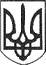 РЕШЕТИЛІВСЬКА МІСЬКА РАДАПОЛТАВСЬКОЇ ОБЛАСТІВИКОНАВЧИЙ КОМІТЕТРІШЕННЯ26 лютого 2021 року                                                                                         № 51Про створення тимчасової комісії з приймання та передачі амбулаторії з обладнанням по вул. Освітянській 6 г в с-ще Покровське Решетилівського району Полтавської областіКеруючись законами України „Про місцеве самоврядування в Україні”, „Про передачу об’єктів права державної та комунальної власності”, рішенням Решетилівської міської ради від 25.02.2021 № 260-4-VIIІ „Про прийняття в комунальну власність Решетилівської міської територіальної громади амбулаторії з обладнанням по вул. Освітянській 6 г в с-ще Покровське Решетилівського району Полтавської області” (4 позачергова сесія), виконавчий комітет Решетилівської міської радиВИРІШИВ:	Створити тимчасову комісію з приймання та передачі в комунальну власність Решетилівської міської територіальної громади амбулаторію з обладнанням по вул. Освітянській 6 г в с-ще Покровське Решетилівського району Полтавської області у складі:   Секретар міської ради                                                   Т.А. МалишГолови комісії : Сивинської Інни Василівни, першого заступника міського голови;     Членів комісії :Колотій Наталії Юріївни, начальника відділу з юридичних питань та управління комунальним майном виконавчого комітету міської ради;Лугової Наталії Іванівни – директора Комунального некомерційного підприємства „Центр первинної медико-санітарної допомоги Решетилівської міської ради Полтавської області”;Шелудченко Ірини Миколаївни – головного бухгалтера Комунального некомерційного підприємства „Центр первинної медико-санітарної допомоги Решетилівської міської ради Полтавської області”;Олійника Олега Борисовича – начальника управління кадрового, фінансового та адміністративно-господарського забезпечення Департаменту будівництва, містобудування і архітектури та житлово-комунального господарства Полтавської облдержадміністрації (за згодою);Данкова Дмитра Олександровича – головного спеціаліста відділу технічного нагляду управління капітального будівництва Департаменту будівництва, містобудування і архітектури та житлово-комунального господарства Полтавської облдержадміністрації (за згодою);Скоряк Ірини Василівни – головного спеціаліста відділу бухгалтерського обліку та фінансового забезпечення управління кадрового, фінансового та адміністративно-господарського забезпечення Департаменту будівництва, містобудування і архітектури та житлово-комунального господарства Полтавської облдержадміністрації (за згодою);Білоконя Віталія Сергійовича – головного спеціаліста відділу технічного нагляду управління капітального будівництва Департаменту будівництва, містобудування і архітектури та житлово-комунального господарства Полтавської облдержадміністрації (за згодою).